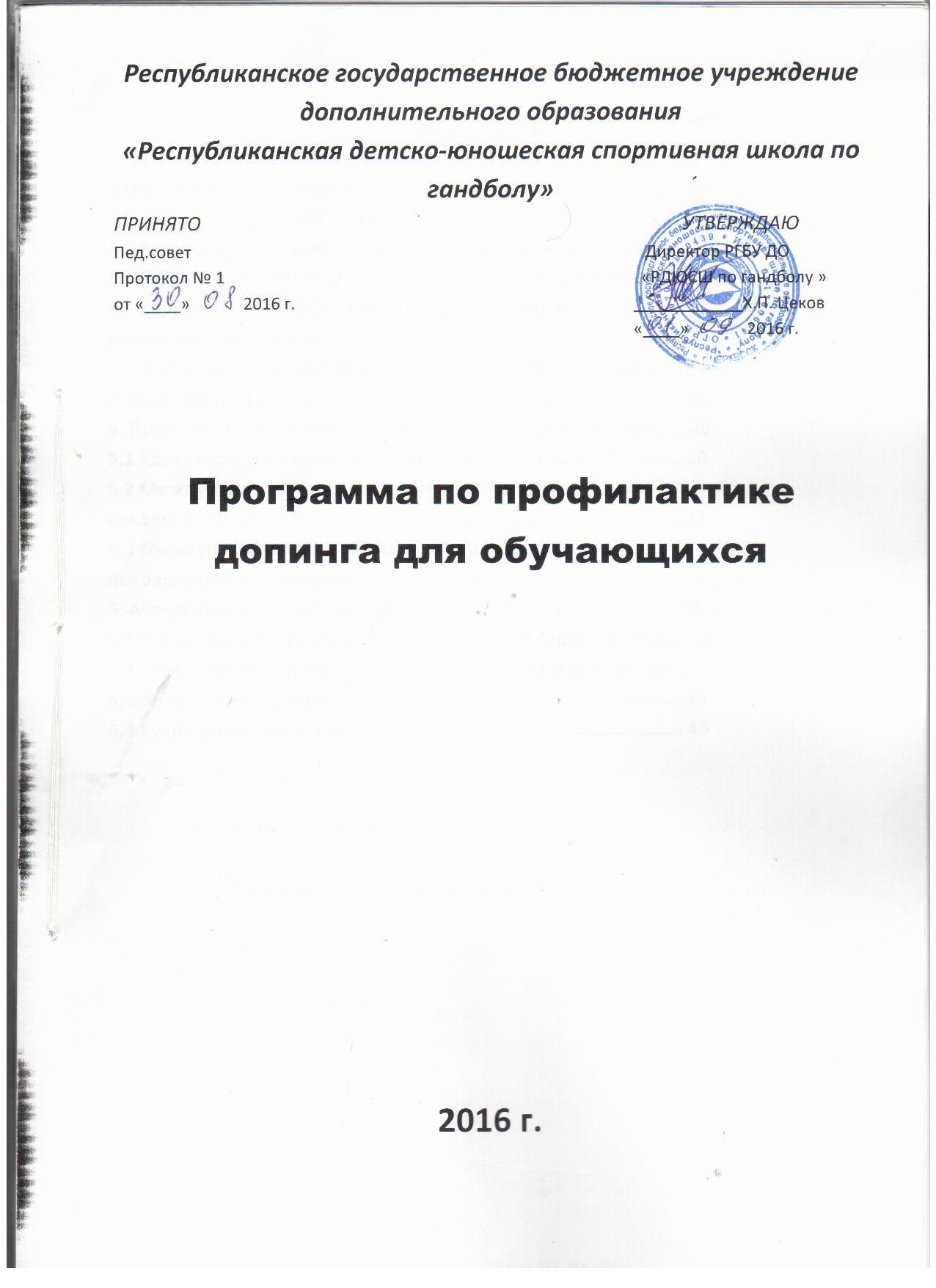 1. Пояснительная запискаПрограмма составлена в рамках Федеральной целевой программы«Комплексные меры противодействия злоупотреблению наркотиками и ихнезаконному обороту» и рассчитана на тренеров-преподавателей.Перед спортивной школой, деятельность которой направлена на развитие спорта:• привлечение к спортивной подготовке оптимального числа перспективных спортсменов.Программа разработана с учетом основной тенденции поиска эффективных форм противодействия применению допинга в спорте.Максимальной возможностью при проведении профилактической работыобладает процесс формирования знаний об антидопинговых правилах у юных спортсменов и их внедрение в тренировочный процесс.2. Цель программы:• обучение  обучающихся в группах спортивной подготовки общим основамфармакологического обеспечения в спорте, предоставление им адекватнойинформации о препаратах и средствах, применяемых в спорте с цельюуправления работоспособностью;• обучение обучающихся и спортсменов конкретных  знаний попредупреждению применения допинга в спорте, основам антидопинговойполитики;• увеличение числа молодых спортсменов, ведущих активную пропаганду понеприменению допинга в спорте.Задачи программы:• способствовать осознанию обучающихся  в группах на этапах подготовки актуальности проблемы допинга в спорте;• способствовать проявлениям нравственных качеств «ФэйрПлей», овладениюобучающихся и спортсменов знаниями и навыками противостояния применению допинга в повышении работоспособности;• обучить обучающихся и спортсменов основам Всемирного антидопинговогокодекса и соблюдению антидопинговых правил в процессе спортивной подготовки;• обучить обучающихся и спортсменов навыкам проведения спортивныхмероприятий по пропаганде идеалов олимпийского движения, здорового образа жизни;• обеспечить организацию систематического диспансерного обследованияобучающихсяв группах.Программа включает в себя как теоретические аспекты проблемы применениядопинга в спорте, так и формирование практических навыков соблюденияантидопинговых правил, нравственных убеждений у спортсмена.В соответствии с поставленными целевыми установками построена системаобучения, которая реализуется в виде программы и включает в себя:разъяснительные беседы и практические занятия при методическомсопровождении тренера-преподавателя и спортивного врача.Программа направлена на проведение разъяснительной работы по профилактике допинга, консультации спортивного врача и диспансерные исследованияобучающихсяв группах.Распределение материала по годам этапов подготовки осуществляется тренерами-преподавателями самостоятельно.3. УЧЕБНО-ТЕМАТИЧЕСКИЙ ПЛАН ПРИМЕРНОЙ ПРОГРАММЫ4. Общие основы фармакологического обеспечения в спортеЧрезвычайно высокие физические и психические нагрузки, которые граничат свозможностями человеческого организма спортсменов высокой квалификации,требуют и высоких технологий медико-биологического обеспечения, чтопозволяет повышать спортивный результат.Соблазн подняться на высшую ступень пьедестала и стать олимпийскимчемпионом или чемпионом мира слишком велик. Кратчайший путь - допинг. Вслучае уличения в приёме допинга - санкции, которые имеют довольно широкую огласку и осуждение мировой общественности.Допинги - это лекарственные препараты, которые применяются спортсменами для искусственного, принудительного повышения работоспособности в периодучебно-тренировочного процесса и соревновательной деятельности. В зависимости от вида спорта они могут обладать различным и дажепротивоположным фармакологическим действием: от психостимулирующего до транквилизирующего, от мочегонного до кардиотропного влияния. Поэтому,допинги неправильно называть стимуляторами. Они назначаются однократно или курсом, в зависимости от поставленных задач и механизма действиялекарственных веществ. Судя по публикациям, заключениям МК МОК, допингиприменялись и применяются во всех странах. Причиной тому непомернаямотивация к достижению призовых мест в соревнованиях и меркантильныеинтересы спортсменов и тренеров, спортивных организаций, целых стран.Допингом называют биологически активное вещество, способы и методыискусственного повышения спортивной работоспособности, применяемое всоревнованиях или в тренировочном процессе, который оказывает побочныеэффекты на организм и для которого имеются специальные методы обнаружения. В соответствии с Олимпийской Хартией, отказ от приёма запрещённых препаратов и методов является личной обязанностью каждого спортсмена, соблюдающего положения Медицинского кодекса МОК.Методологически будет правильным:1) выявить причину, мешающую спортсмену выполнить ту или другуюспортивную задачу (мониторинг);2) устранить эту «помеху» при помощи не допинговых лекарственных веществбиологически активных препаратов (фармакологическая коррекция и коррекции питания.Таким образом, знания о профилактике допинга и фармакологическогообеспечения в спорте имеют огромное значение в построении системыспортивной подготовки.Принцип, положенный в основу использования средств повышенияработоспособности и ускорения восстановления, базируется на возможностирасширения так называемых «узких мест» метаболических процессов. Этодостигается применением различных витаминных препаратов и комплексов,некоторых фармакологических соединений, продуктов повышенной биологической ценности.Применение восстанавливающих средств особенно важно, если у спортсмена имеются симптомы, указывающие на возникновение острого или хронического утомления, болезненного состояния. Обменные процессы в организме после больших нагрузок можно и нужно активировать, разумно применяя различные фармакологические средства. В каждом конкретном случае врач и тренер решают вопрос об использовании восстановительных средств.4.1. Основы управления работоспособностью спортсменаЗоны энергообеспечения; анаэробная и аэробная зона энергообеспечения.Системные факторы, ограничивающие работоспособность квалифицированногоспортсмена:1) недостаточное функционирование (дисбаланс) эндокринной системы;2) нарушение кислотно-основного состояния и ионного равновесия в организме;3) блокирование клеточного дыхания в работающих мышцах;4) снижение энергообеспечения в мышцах;5) запуск свободно-радикальных процессов в результате запредельных нагрузок;6) нарушение микроциркуляции;7) снижение иммунологической реактивности;8) угнетение центральной нервной системы и периферической нервной системы.Органные факторы, ограничивающие работоспособность квалифицированного спортсмена:1) снижение сократительной способности миокарда;2) ослабление функции дыхания;3) снижение функции печени, почек и других органов в результате запредельных физических нагрузок.Дополнительные факторы риска, ограничивающие работоспособностьквалифицированного спортсмена:1) режим и его нарушение;2) не соблюдение режима питания;3) гиповитаминоз;4) интоксикации различного происхождения;5) не соответствие требованиям спортивной одежды и обуви, спортивногоинвентаря и оборудования;6) факторы окружающей среды;7) ограниченное и несистемное использование профилактических, лечебных,восстановительных средств в годичном цикле тренировки.Рекомендации:- Проведение индивидуальных и групповых профилактических, лечебных,восстановительных мероприятий в годичном цикле тренировки.- Проведение индивидуального анализа состояния работоспособностиквалифицированного спортсмена.4.2. Характеристика фармакологических препаратов и средств,применяемых в спортивной практике.Прием не запрещенных фармакологических веществ естественного и искусственного происхождения, способствующих обеспечению высокой работоспособности спортсменов.     В последние десятилетия в спортивной практике все большее применение находят различные фармакологические средства, используемые для повышения общей и специальной работоспособности, для ускорения восстановительных процессов.Необходимость использования лекарственных препаратов спортсменами, то есть здоровыми людьми обусловлена тем, что нагрузки в современном спортевыполняются все чаще на пределе физиологических возможностей организма иприводят к возникновению очень глубоких биохимических и функциональныхсдвигов, вызывающих нарушения функций внутренних органов и резкоснижающих работоспособность.Негативное влияние на организм спортсмена также оказывают эмоциональныеперегрузки и нервно-психическое напряжение, свойственные соревновательной деятельности и нередко приводящие к нервным срывам, потере спортивной формы. В таких условиях не могут полноценно протекать восстановительные процессы, что также проявляется значительным снижением спортивной работоспособности.Исключительно высокие физические и эмоциональные перегрузки, свойственные спорту высших достижений, также оказывают неблагоприятное влияние на иммунную систему организма. Нередко у спортсменов высокой квалификации наблюдается повышенная заболеваемость, особенно в период ответственныхсоревнований (именно в это время физическое и эмоциональное напряжение достигает своего предела!). Очень опасны чрезмерные нагрузки для растущего организма. Многочисленные данные свидетельствуют, что иммунная система детей и подростков более чувствительна к таким нагрузкам.Применяемые в настоящее время лекарственные средства позволяют улучшитьбиоэнергетику мышечной деятельности, предупредить или ограничитьнегативные сдвиги, возникающие в организме спортсмена во время тренировки или соревнования, облегчить их переносимость, ускорить анаболические процессы, лежащие в основе восстановления, укрепить иммунитет и повысить уровень адаптации организма к физическим и психическим нагрузкам. Однако необходимо четко представлять, что никакие фармакологические препараты никогда не смогут заменить спортивную тренировку.Для фармакологической коррекции спортивной работоспособности могутиспользоваться только лекарственные средства, не относящиеся к допингам, иобязательно внесенные в «Реестр лекарственных средств РФ». Применяемыелекарства должны быть безвредными и не вызывать никаких побочных эффектов.К фармакологическим средствам коррекции работоспособности обычно относят и биологически активные пищевые добавки.Выбор конкретного лекарственного препарата, его дозировку, продолжительность курса приема определяет только спортивный врач. Тренер же должен иметь полное представление о механизме действия применяемого фармакологического средства, о его влиянии на биохимические и физиологические процессы, уметь подбирать тип лекарственных веществ в зависимости от этапа тренировочного процесса и характера физических нагрузок. Только совместная деятельность тренера и спортивного врача может обеспечить эффективность фармакологических методов повышения работоспособности.Рекомендации:- Проведение разъяснительной работы по применению фармакологическихсредств спортсменами.- Индивидуальные консультации спортивного врача.- Разработка показаний к использованию лекарственных веществ, для подведенияспортсмена к «пик форме» при подготовке к ответственным соревнованиям.5. Профилактика применения допинга среди спортсменовМеждународные стандарты для списка запрещенных средств и методовВсемирного антидопингового кодекса — часть Всемирной антидопинговойпрограммы. Цель стандарта — описание методики, по которой разрабатывается и составляется список субстанций и методов, запрещенных к применению в спорте.Нарушение антидопинговых правил. Список запрещенных веществ и методов (на данный момент). Вещества, запрещенные в отдельных видах спорта. Программа мониторинга. Санкции к спортсменам5.1. Характеристика допинговых средств и методовДопинг — лекарственные препараты и методы, применяемые спортсменами для искусственного, принудительного повышения работоспособности в периодучебно-тренировочного процесса и соревновательной деятельности.Допингом называют биологически активное вещество, способы и методыискусственного повышения спортивной работоспособности, применяемое всоревнованиях или в тренировочном процессе, который оказывает побочныеэффекты на организм и для которого имеются специальные методы обнаружения.К допингам относятся: все психостимуляторы, дыхательные аналептики,адреномиметики, ингибиторы МАО, холиномиметики, антихолинэсте-разныесредства, антидепрессанты, наркотические аналгетики, сердечные гликозиды,тестостерон и анаболические стероиды, кортикостероиды, пептидные гормоны - СТГ, АКТГ, гонадотропины, эритропоэтин и другие. Ко всем группамлекарственных средств в списке запрещенных препаратов добавляется ремарка «и другие родственные соединения». Это означает, что может быть обнаружен и неизвестный допинг, как по химической структуре, так и по фармакологическому действию. Так был запрещён отечественный препарат бромантан, на основании публикаций его авторов о психостимулирующем действии, а также и по другим причинам. 5.2. Международные стандарты для списка запрещенных средств и методовВ соответствии с Медицинским кодексом МК МОК в главе VІІІ, касающейсянезаконной торговли запрещёнными препаратами, провозглашено: «Любое лицо, которое изготавливает, экстрагирует, перерабатывает, очищает, хранит,доставляет, перевозит, импортирует, экспортирует, перевозит транзитом,предлагает за деньги или бесплатно, распределяет, продаёт, меняет, предлагает брокерскую сделку, приобретает любым способом, прописывает в качестве медикамента, занимается коммерцией, передаёт, принимает, имеет, покупает или приобретает любым образом запрещённые препараты или вещества должно быть по решению исполкома МОК подвергнуто санкциям вплоть до пожизненного исключения из Олимпийского движения». И далее: - «незнание природы или состава препаратов или веществ, а также природы эффективности методов, запрещённых Медицинским кодексом МОК, не является смягчающим обстоятельством для лиц, оказавшихся виновными в перечисленном выше, и действие, произведённое в состоянии незнания, не делает это действие законным». «Перечисленное выше не относится к деятельности врачей, если речь идёт о лечебной деятельности».Таким образом, имеет место двойное нарушение: законов Российской Федерации и требований МК МОК. В случае возникновения каких-либо осложнений или летальных исходов спортивные функционеры могут приложить все усилия к тому, чтобы очернить врача или переложить ответственность на него, хотя он может и не знать о том, что имело место назначение сильнодействующих препаратов или допингов.Как известно, Всемирный антидопинговый кодекс, разработанный Всемирнымантидопинговым агентством (ВАДА) и одобренный в марте 2003 годабольшинством стран и международных спортивных федераций на конференции в Копенгагене, является основным документом, регламентирующим деятельность по борьбе с допингом в мировом спорте.Однако этот документ, во-первых, достаточно объемен (более 150стр).и во-вторых, написан весьма сложным языком, затрудняющим его пониманиерядовыми тренерами, спортсменами, врачами.В связи с этим ВАДА в последнее время выпускает дополнительные материалы,разъясняющие права и обязанности участников этого процесса (спортсмен,тренер, врач, представители служб антидопингового контроля).Международные стандарты для списка запрещенных веществ и методовВсемирного антидопингового кодекса являются частью Всемирнойантидопинговой программы.Версия 1.0 Международных стандартов для списка запрещенных веществ иметодов была выпущена в ноябре 2002 и представляла собой обзор различныхподходов для составления Списка запрещенных веществ и методов. Версия 2.0 основана на предложениях и комментариях, полученных от Заинтересованных сторон и правительств.Международные стандарты для списка запрещенных веществ и методов вступили в силу с 1 января 2004.Медицинская комиссия Международного Олимпийского комитета занималасьсоставлением и обновлением предыдущих версий Списка запрещенных веществ и методов, которые с определенными изменениями принимались большинством международных и национальных спортивных организаций и агентств.Следует подчеркнуть ведущую роль Международного Олимпийского комитета и его Медицинской комиссии в решении этой сложной и важной задачи - уже более 35 лет они занимаются проблемами, связанными с использованием допинга в спорте. Международное спортивное сообщество находится в долгу перед принцем Александром де Меродом, бывшем председателем Медицинской комиссии Международного Олимпийского комитета, и его коллегами, за их многолетнюю плодотворную работу в данной чрезвычайно важной области.Главной целью Международных стандартов для списка запрещенных веществ иметодов является описание методики, по которой разрабатывается и составляется список субстанций и методов, запрещенных к применению в спорте. Во введении к Всемирному антидопинговому кодексу по поводу стандартов говорится следующее: "Международные стандарты для различных технических и процедурных компонентов антидопинговой программы будут разработаны после консультаций с Заинтересованными сторонами и правительствами, и утверждены Всемирным антидопинговым агентством (ВАДА). Они будут созданы с целью гармонизации отношений между Антидопинговыми организациями, ответственными за технические и процедурные моменты антидопинговых программ. Строгое соблюдение Международных стандартов обязательно. Они могут время от времени пересматриваться Исполнительным комитетом ВАДА после консультаций с Заинтересованными сторонами и правительствами. Если Кодексом не предусмотрено иначе, Международные стандарты и все изменения вних вступают в силу в срок, указанный в Международных стандартах илиизменениях". Соответствие Международным стандартам (в противоположностьальтернативным стандартам, практикам и процедурам) является гарантией того, что все процедуры, предусмотренные Международными стандартами, выполнены должным образом.Следующие положения Всемирного антидопингового кодекса напрямуюотносятся к Международным стандартам для списка запрещенных веществ иметодов.НАРУШЕНИЯ АНТИДОПИНГОВЫХ ПРАВИЛЗа исключением специально оговоренных в Списке запрещенных веществ иметодов случаев, обнаружение любого количества Запрещенной субстанции или ее Метаболита или Маркера в Пробе, взятой у Спортсмена, будет считатьсянарушением антидопинговых правил.В качестве исключений из общего правила в Статье 2.1 в Списке запрещенныхвеществ и методов могут быть установлены специальные критерии дляобнаружения запрещенных субстанции, которые могут появляться в организмеэндогенно.1. Наличие запрещенных субстанций в пробе:а) субстанции и методы, запрещенные все время;б) субстанции, запрещенные в соревновательный период;в) субстанции, запрещенные в отдельных видах спорта.2. Использование или попытка использования запрещенных субстанций иметодов;3. Отказ или другое уклонение от сдачи пробы;4. Фальсификация или попытка фальсификации;5. Нарушение правил доступности (три пропущенных теста за 18 месяцев –дисквалификация автоматически);6. Обладание запрещенными субстанциями и методами;7. Распространение или попытка распространения;8. Назначение или попытка назначения.ОТЯГЧАЮЩИЕ ОБСТОЯТЕЛЬСТВА:1.Нарушение правил имело место как часть схемы или плана (индивидуальныйили групповой сговор);2.Большое количество запрещенных препаратов;3.Многократное использование запрещенных препаратов;4.Попытка помешать выявлению и вынесению решения.СМЯГЧАЮЩИЕ ОБСТОЯТЕЛЬСТВА:1.Факт признания нарушения антидопинговых правил до того, как АДОпредъявит факт нарушения антидопинговых правил;2.Существенное содействие и выявление иных антидопинговых правил.Санкции:* Спортсмен, уличенный в применении допинга, лишается финансирования изгосударственного бюджета.* На первый допинг – контроль рекомендуется взять с собой представителя.Если спортсмену нет 18 лет, то присутствие представителя на допинг – контроле –обязательно.* При обнаружении запрещенных веществ в пробе спортсмена,ответственность несет не только спортсмен, но и: тренер, персонал, организация.* Если спортсмену, уличенному в применении допинга нет 18 лето, томожет быть назначено разбирательство.* Санкции могут накладываться как на спортсмена, так и на всю организацию.Рекомендации:Все нарушения проведения процедуры взятия допинг – пробы, надо указывать в протоколе.При взятии допинг - пробы должны предлагаться баночки на выбор, в количестве не менее трех. Упаковка тары должна быть герметична, все нарушения по герметичности и отсутствии выбора, указываются спортсменом в протоколе.Так же, специальный контейнер, для хранения и транспортировки пробы,предоставляется на выбор, и должен быть герметичен и не поврежден. Всеотклонения от нормы так же указываются в протоколе.В протоколе указывается применение препаратов за последние две недели до дня взятия пробы, но лучше указать препараты, употребленные за последние пол года(иметь назначение врача на употребление этих препаратов).При оказании спортсмену любой медицинской помощи, сообщать врачу, что онзанимается спортом, брать документы с указанием назначенных препаратов ианамнез.Если инспектор допингового контроля отказывается или в данный момент неможет предъявить вам свое удостоверение, вы в праве отказаться от сдачи пробы.СПИСОК ЗАПРЕЩЕННЫХ ВЕЩЕСТВ И МЕТОДОВ1. Запрещенные субстанции и Запрещенные методы, указываемые в Спискезапрещенных веществ и методов.Список запрещенных веществ и методов будет включать в себя такиеЗапрещенные субстанции и Запрещенные методы, которые запрещены киспользованию все время (как в Соревновательный, так и воВне соревновательный периоды), поскольку они способны улучшать физическую форму на предстоящих Спортивных событиях, или способны маскировать применение тех субстанций и методов, которые запрещены только в Соревновательный период. По рекомендации Международной федерации, Список запрещенных веществ и методов может быть расширен ВАДА для данного конкретного вида спорта. Запрещенные субстанции и Запрещенные методы могут быть включены либо в общую категорию Списка запрещенных веществ и методов (напр, анаболические агенты), либо в какую-либо специальную.2. Программа мониторинга.ВАДА после консультаций с Заинтересованными сторонами и правительствамиразработает программу мониторинга субстанций, которые не входят в Списокзапрещенных веществ и методов, но злоупотребления которыми ВАДА хотело бы отслеживать. Перед любой процедурой Тестирования ВАДА будет публиковать список таких субстанций. Лаборатории будут периодически информировать ВАДА о зафиксированных случаях использования таких субстанций как в Соревновательный, так и во Внесоревновательный период. Такие отчеты не будут содержать никакой дополнительной информации касательно конкретных Проб.ВАДА как минимум раз в год будет предоставлять статистическую информациюоб использовании этих субстанций Международным федерациям иНациональным антидопинговым организациям. Кроме того, ВАДА ответственноза неразглашение информации о конкретных Спортсменах, использующих такиесубстанции. Использование таких субстанций не будет являться нарушениемантидопинговых правил.САНКЦИИ К СПОРТСМЕНАМ В ИНДИВИДУАЛЬНЫХ ВИДАХ СПОРТАОсобые субстанцииВ Списке запрещенных веществ и методов могут специально обозначаться особые субстанции, употребление которых может рассматриваться как непреднамеренное, ввиду их общедоступности или ввиду сомнительности их способности влиять на спортивные результаты. Если будет установлено, что Спортсмен использовал данную субстанцию не для улучшения своих результатов, срок дисквалификации, предусмотренный Статьей 10.2., заменяется следующим:Первое нарушение: минимум - предупреждение, максимум - 1 годДисквалификации.Второе нарушение: два (2) года Дисквалификации.Третье нарушение: пожизненная Дисквалификация.Тем не менее, каждый Спортсмен, или другая Персона, должны иметьвозможность до того, как дисквалификация вступит в силу, предоставитьобоснования для сокращения или отмены срока дисквалификации как этопредусмотрено в Статье 10.5.Рекомендации:- Проведение разъяснительной работы среди спортсменов по недопустимостиприменения допинговых средств и методов.- Индивидуальные консультации спортивного врача5.3. Международные стандарты для терапевтического использования запрещенных субстанцийМеждународные стандарты для терапевтического использования запрещенныхсубстанций Всемирного антидопингового кодекса — часть Всемирнойантидопинговой программы. Цель стандарта — обеспечение гармонизации привыдаче разрешений на терапевтическое использование различных субстанций в различных видах спорта.Критерии для выдачи разрешений на терапевтическое использование.Конфиденциальность информации. Комитеты по терапевтическомуиспользованию. Процедура подачи запроса на терапевтическое использование.Апелляция по поводу решений о предоставлении или отказе в предоставленииправа на терапевтическое использование.Терапевтическое использование запрещенных субстанцийСпортсмены, как и не занимающиеся спортом люди, нуждаются в лечении.Иногда субстанции, которые могут потребоваться в процессе лечения, входят взапрещенный список. Тем не менее, спортсмен может применять необходимыелекарственные препараты, заранее получив разрешение наих терапевтическоеиспользование от соответствующей международной федерации или Комитета по терапевтическому использованию (КТИ). При положительном результатетестирования учитывается разрешение на терапевтическое использование. Еслидоказано, что положительный результат тестирования вызван терапевтическимиспользованием, то по отношению к спортсмену санкции не применяются.Процесс выдачи разрешений на терапевтическое использование предусматривает ряд этапов:1.В соответствии с правилами, спортсменам национального уровня следуетобращаться в КТИ, спортсменам международного уровня - в международнуюфедерацию с запросом на терапевтическое использование.Обычно, обращение в международную федерацию производит национальнаяспортивная федерация.2.Лечащий врач спортсмена должен заполнить специальный формуляр.3.Формуляр направляется на рассмотрение в соответствующую международную федерацию или КТИ.Процедура подачи заявки осуществляется как можно быстрее послевозникновения необходимости в терапевтическом использовании, оптимальныйсрок - за 21 день до начала соревнований.Спортсмены, которые не входят в регистрируемый пул тестирований, ноучаствуют в международных соревнованиях, должны быть уверены, что еслиразрешение на терапевтическое использование выдано КТИ, передсоревнованиями оно должно быть подтверждено международной федерацией.После принятия запроса, спортсмен получает уведомление о том, что ему выдано разрешение на терапевтическое использование, а также сертификат, где указываются дозировки и продолжительность приема запрещенной субстанции.Разрешение на терапевтическое использование всегда выдается на строгоопределенный период. Спортсмен обязан в этом случае следовать предписаниям врача, соблюдая дозировки и используя предписанные методы. Терапевтическое разрешение выдается только по состоянию здоровья, и не должно вести к улучшению результатов спортсмена.В случае если спортсмену отказано в выдаче разрешения на терапевтическоеиспользование, он имеет право направить запрос в ВАДА о пересмотре решения (за свой счет). Если ВАДА подтверждает прежнее решение АДО или международной федерации, спортсмен может подать апелляцию на такое решение в национальный апелляционный орган - для спортсменов национального уровня, или в Международный спортивный арбитраж — для спортсменов международного класса. ВАДА имеет право рассматривать и пересматривать все терапевтические разрешения, выдаваемые федерацией или АДО. Для некоторых медицинских препаратов, предназначенных для лечения астмы (такие как формотерол, сальбутамол, саль-метерол, тербуталин в виде ингаляций), а также для глюкокор-тикостероидов местного применения существует сокращенная форма заявки на терапевтическое использование - ATUE. Спортсмен должен заполнить специальную форму для получения разрешения либо в национальном антидопинговом агентстве (дляспортсменов национального уровня), либо в международной федерации (для спортсменов международного уровня). Форма заполняется лечащим врачом и направляется в АДО или международную федерацию. ATUE выдается сразу после получения запроса АДО или международной федерацией, то есть дожидаться уведомления о разрешении не нужно, однако ATUE в любой момент может быть пересмотрено соответствующей АДО и аннулировано. Если потребуется какая-либодополнительная информация, спортсмена об этом известят.Рекомендации:- Проведение разъяснительной работы среди спортсменов по недопустимостиприменения допинговых средств и методов.- Обучение подачи запроса на терапевтическое использование запрещенныхсубстанций.- Индивидуальные консультации спортивного врача.6. Антидопинговая политика и ее реализацияДеятельность Всемирного антидопингового агентства (ВАДА). Всемирныйантидопинговый кодекс — универсальный документ, на котором основываетсяВсемирная антидопинговая программа.6.1 Всемирный антидопинговый кодекс и его характеристикаАнтидопинговая законодательная базаОсновным документом, сводящим в единый кодекс основополагающиепринципы, правила и официальные разъяснения, принятые МОК, являетсяОлимпийская хартия.В Олимпийской хартии провозглашена цель олимпийского движения, сводящаяся к тому, чтобы способствовать построению лучшего мира посредством воспитания молодежи средствами спорта без какой-либо дискриминации и в духе соблюдения принципов олимпизма, что включает в себя взаимопонимание, дружбу, атмосферу солидарности и честной игры.Наибольшую важность для организации борьбы с употреблением допингов имеет Правило 48 Олимпийской хартии - о Медицинском кодексе МОК.Его содержание сводится к следующему:1. МОК принимает Медицинский кодекс, который предусматривает, помимопрочего, запрет на применение допинга, определяет списки классов запрещенных медикаментов и процедур, публикует списки аккредитованных лабораторий, налагает на участников соревнований обязательство пройти медицинский контроль и осмотр, определяет санкции, которые должны применяться в случае нарушения этого Медицинского кодекса. Медицинский кодекс также должен включать положения относительно охраны здоровья спортсменов.2. Президент МОК назначает Медицинскую комиссию, в обязанности которойвходит:— разработка Медицинского кодекса МОК и представление его на ИсполкомеМОК для утверждения;- применение Медицинского кодекса в соответствии с инструкциями Исполкома МОК.3. Члены Медицинской комиссии не могут выступать в каком-либо медицинском качестве по отношению к делегации какого-либо НОК на Олимпийских играх, они также не могут принимать участия в обсуждении вопросов о несогласии членов делегаций НОК с Медицинским кодексом МОК.В 2005 г. ЮНЕСКО принята Конвенция по борьбе с допингом.С 1 января 2004 г. вступил в действие Всемирный антидопинговый кодекс,который был принят на конференции Всемирного антидопингового агентства(ВАДА) в Копенгагене в марте 2003 г.Международные спортивные федерации, национальные олимпийские комитеты, Международный олимпийский комитет, Международный параолимпийскийкомитет и другие спортивные организации приняли Кодекс перед Олимпиадой в Афинах 2004 г.Антидопинговые правила ВАДА являются обязательными к выполнению всемиспортсменами мира.Государственная дума Российской Федерации приняла закон, запрещающийпринятие спортсменами допинга. Соответствующие изменения депутаты внесли в федеральный закон «О физической культуре и спорте в РФ».Современная организационная структура противодействия внедрению допингов в спорт (институты и механизмы).В настоящее время в проводимой борьбе с допингами в спорте МОК тесносотрудничает с ВАДА.Всемирное антидопинговое агентство (ВАДА) было создано в ноябре 1999 г. посовместной инициативе спортивных организаций и правительств с целью поддерживать развитие спорта, свободного от допинга.В настоящее время к антидопинговой борьбе ВАДА подключаются все новыемеждународные федерации по видам спорта, даже те (например, ФИФА), которые ранее в той или иной мере устранялись от борьбы с допингами.ВАДА координирует усилия по борьбе с допингом в спорте на международномуровне через образовательные и информационные программы, предназначенные для спортсменов всех возрастов в разных странах мира, а также через проведение научных исследований, подготовку и распространение материалов по борьбе с допингом.Кроме того, ВАДА проводит программы вне соревновательного тестирования.Эти программы служат дополнением к тем программам тестирования, которыеосуществляют международные спортивные федерации и национальныеантидопинговые организации.На национальном уровне функционируют сходные с ВАДА антидопинговыеорганизации. В Российской Федерации такой организацией являетсяНекоммерческое партнерство «Российское антидопинговое агентство» (РАДА),которое образовано в октябре 2002 г.К реализуемым и перспективным направлениям деятельности РАДА относятся:- сбор, анализ и опубликование информации по допинговым проблемам в спорте;- формирование независимой антидопинговой лаборатории, аккредитованнойВАДА и снабженной сертифицированным ВАДА оборудованием;- направление российских специалистов на обучение за границу для последующей работы по мировым стандартам;- реализация информационно-образовательных программ профилактикиприменения допингов в спорте;- создание в России информационно-образовательного центра по профилактике допинга;- поддержание тесных контактов с руководством Олимпийского комитета России и антидопинговой инспекцией Рос-спорта;- текущий обмен информацией с ВАДА;- образование российских спортивных руководителей в области антидопинговой профилактики; обновление опубликованных списков запрещенных препаратов и методов;- информационная поддержка всероссийских федераций по видам спорта;- выпуск специальной литературы; проведение тематических семинаров; выход на региональный уровень;- остановка потока несертифицированных пищевых добавок и созданиеспециальных сертификационных центров (организаций, которые бы давалиразрешение употреблять не запрещенные, а разрешенные препараты).Рекомендации- Беседа, обсуждение Всемирного антидопингового кодекса.- Проведение разъяснительной работы среди спортсменов о значимостиВсемирной антидопинговой программы.6.3 Руководство для спортсменовПеречень знаний, предъявляемых к квалифицированному спортсмену:1. Антидопинговый кодекс2. Антидопинговые правила3. Субстанции, запрещенные в виде спорта4. Процедурные правила допинг-контроля5. Положение об организации и проведении антидопингового контроля в области физической культуры и спорта в Российской Федерации.В случае с профилактикой применения допинга в спорте меры должны бытьнаправлены:на недопущение первой пробы допинга в условиях спортивных соревнований иподготовки к ним;на разъяснение последствий нарушения спортсменом антидопинговых правил или применения препаратов, которые принимаются спортсменом с цельюстимулирования его психофизических кондиций исключительно для достижения наиболее высокого спортивного результата;на формирование устойчивых ценностных ориентаций к идеалам олимпизма,принципа справедливой игры - «ФэйрПлэй».Целью Стратегии развития физической культуры и спорта до 2020 года является:обеспечение профилактики негативных социальных проявлений;формирования здорового образа жизни и потребностей у населения к регулярным занятиям спортом;повышение эффективности использования возможностей физической культуры и спорта в укреплении здоровья и воспитании подрастающего поколения.Особое внимание уделяется вовлечению в систематические занятия физическими упражнениями и спортом детей и молодежи.Направления государственной антидопинговой политики предусматривают:совершенствование нормативно-правовой антидопинговой базы;создание современной материально-технической базы и кадровое обеспечениеантидопинговых центров;допинговый контроль и антидопинговое обеспечение спортсменов сборныхкоманд России;расширение представительства Российской Федерации в международныхантидопинговых организациях;осуществление совместных антидопинговых мероприятий с российскимиспортивными организациями;пропаганду борьбы с допингом в спорте;информационно-аналитическое обеспечение: создание базы данных поантидопинговому обеспечению в Российской Федерации;образовательные антидопинговые программы для студентов профильных вузов, спортсменов, специалистов и родителей юных спортсменов;научно-исследовательскую деятельность; проведение антидопинговых научныхисследований.Рекомендации- Беседа и обсуждение антидопинговых правил и допинг-контроля.- Проведение разъяснительной работы о недопустимости применения допинговых средств и методов.№Наименование  темы1Общие основы фармакологического  обеспечения в спорте-  основы управления работоспособностью спортсмена; -  характеристика фармакологических препаратов и средств, применяемых в спортивной практике; -  фармакологическое обеспечение подготовки спортсмена к соревнованиям2Профилактика применения допинга среди спортсменов: -  характеристика допинговых средств и методов; -  международные стандарты для списка запрещенных средств и методов; - международные стандарты для терапевтического использования запрещенных субстанций3Антидопинговая политика и ее реализация: -  Всемирный антидопинговый кодекс и его характеристика; -  антидопинговые правила и процедурные правила допинг-контроля; -  руководство для спортсменов.